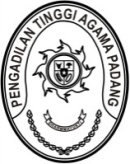 PENGADILAN TINGGI AGAMA PADANGKEPUTUSAN KETUA PENGADILAN TINGGI AGAMA PADANGNOMOR : W3-A/        /OT.00/6/2023TENTANGPEMBENTUKAN PANITIA PELAKSANABIMBINGAN TEKNIS ADMINISTRASI YUSTISIALDI LINGKUNGAN PENGADILAN TINGGI AGAMA PADANGKETUA PENGADILAN TINGGI AGAMA PADANG,Menimbang	:	a.	bahwa dalam rangka efekktifitas pelaksanaan bimbingan teknis, dipandang perlu meninjau kembali susunan panitia pelaksana;		d.	bahwa bahwa berdasarkan pertimbangan tersebut diatas, perlu menetapkan Pembentukan Panitia Pelaksana Bimbingan Teknis Administrasi Yustisial di lingkungan Pengadilan Tinggi Agama Padang dengan Keputusan Ketua Pengadilan Tinggi Agama Padang;Mengingat	:	1.	Undang-Undang Nomor 3 Tahun 2009 tetang Perubahan Ketiga atas Undang-Undang Nomor 14 Tahun 1985 tentang Mahkamah Agung;		2.	Undang-Undang Nomor 48 Tahun 209, tentang Kekuasaan Kehakiman;		3. 	Undang-undang Nomor 50 tahun 2009 tentang Perubahan Kedua atas Undang-undang Nomor 7 Tahun 1989 tentang Peradilan Agama;		4.	Undang-Undang Nomor 5 Tahun 2014 tentang Aparatur Sipil Negara;		5.	Peraturan Mahkamah Agung Nomor 9 tahun 2022 tentang perubahan kelima atas peraturan MA nomor 7 tahun 2015 tentang organisasi dan tata kerja kepaniteraan dan kesekretariatan pengadilan;		6.	Peraturan Kepala Lembaga Administrasi Negara Nomor 10 Tahun 2018 tentang Pengembagan Kompetensi ASN;		7.	Surat Edaran Sekretaris Mahkamah Agung RI Nomor 1 Tahun 2022 tentang Petunjuk Pelaksanaan Kegiatan Bimbingan Teknis Aparatur Sipil Negara Tahun Anggaran 2022 di Pengadilan tingkat Banding Pada Empat Lingkungan Peradilan.MEMUTUSKAN:Menetapkan	:	KEPUTUSAN KETUA PENGADILAN TINGGI AGAMA PADANG TENTANG PEMBENTUKAN PANITIA PELAKSANA BIMBINGAN TEKNIS ADMINISTRASI YUSTISIAL DI LINGKUNGAN PENGADILAN TINGGI AGAMA PADANG.KESATU 	:	Menetapkan Panitia Pelaksana Bimbingan Teknis Administrasi Yustisial di lingkungan Pengadilan Tinggi Agama Padang, dengan susunan sebagaimana tersebut dalam lampiran keputusan ini;KEDUA 	:	Menetapkan tugas Panitia Pelaksana Bimbingan Teknis Administrasi Yustisial, sebagai berikut:Menyusun rencana pelaksanaan bimbingan teknis dan menyampaikannya kepada pimpinan Pengadilan Tinggi Agama Padang;Berkoordinasi dengan pihak terkait tentang pemilihan dan penunjukan narasumber kegiatan bimbingan teknis;Berkoordinasi dengan Subbagian Keuangan dan Pelaporan terkait penggunaan dan pemanfaatan anggaran;Menyiapkan segala sarana dan prasarana pelaksanaan bimbingan teknis;Memberikan dukungan teknis dan non teknis serta mendokumentasi kegiatan bimbingan teknis;Menyiapkan semua bahan, materi dan kerangka acuan pembelajaran sesuai dengan Surat Edaran Sekretaris Mahkamah Agung RI Nomor 1 Tahun 2022;Memberikan sertifikat kepada peserta sebagai bukti keikutsertaan bimbingan teknis sesuai dengan Surat Edaran Sekretaris Mahkamah Agung RI Nomor 1 Tahun 2022;Menyusun laporan pelaksanaan kegiatan bimbingan teknis sesuai dengan Surat Edaran Sekretaris Mahkamah Agung RI Nomor 1 Tahun 2022 kepada Ketua Pengadilan Tinggi Agama Padang paling lambat 3 hari setelah pelaksanaan bimbingan teknis;KETIGA	:	Dengan berlakunya Keputusan ini, Surat Keputusan Ketua Pengadilan Tinggi Agama Padang Nomor W3-A/1528/OT.00/6/2023 tentang Pembentukan Panitia Pelaksana Bimbingan Teknis Administrasi Yustisial di lingkungan Pengadilan Tinggi Agama Padang dinyatakan dicabut dan tidak berlakuKEEMPAT	:	Keputusan ini berlaku sejak tanggal ditetapkan dengan ketentuan bahwa segala sesuatu akan diubah dan diperbaiki sebagaimana mestinya apabila dikemudian hari ternyata terdapat kekeliruan. Ditetapkan di Padangpada tanggal 2 0 Juni 2023KETUA PENGADILAN TINGGI AGAMA PADANG,Dr. Drs. H. PELMIZAR, M.H.I.NIP. 195611121981031009Tembusan:1. YM. Ketua Kamar Agama Mahkamah Agung RI;2. Yth. Plt. Direktur Jenderal Badan Peradilan Agama Mahkamah Agung RI;LAMPIRAN KEPUTUSAN KETUAPENGADILAN TINGGI AGAMA PADANGNOMOR	: W3-A/         /OT.00/6/2023TANGGAL	:        JUNI 2023PANITIA PELAKSANABIMBINGAN TEKNIS ADMINISTRASI YUSTISIALDI LINGKUNGAN PENGADILAN TINGGI AGAMA PADANGKETUA PENGADILAN TINGGI AGAMAPADANG,Dr. Drs. H. PELMIZAR, M.H.I.NIP. 195611121981031009Pembina:Ketua Pengadilan Tinggi Agama PadangPenangggungjawab: Drs. SyafruddinKetua:Drs. Syaiful Ashar, S.H.Sekretaris:Rifka Hidayat, S.H.Anggota:Drs. H. Sulem Ahmad, S.H., M.A.H. Masdi, S.H.Ismail, S.H.I., M.A.H. M. Yazid. Za, S.H., M.H.Yasirli Amri, S.Kom.Winda Harza, S.H.Jelsita Novi, S.H.Novia Mayasari, S.E.Yova Nelindy, A.Md.Rinaldi Orlando, A.Md.A.B.Efri SukmaDoan FalltrikDoni WindraAye HadiyaZamharir Saleh